Bill # 73-13The Graduate and Professional Student Association (GPSA)The Pennsylvania State University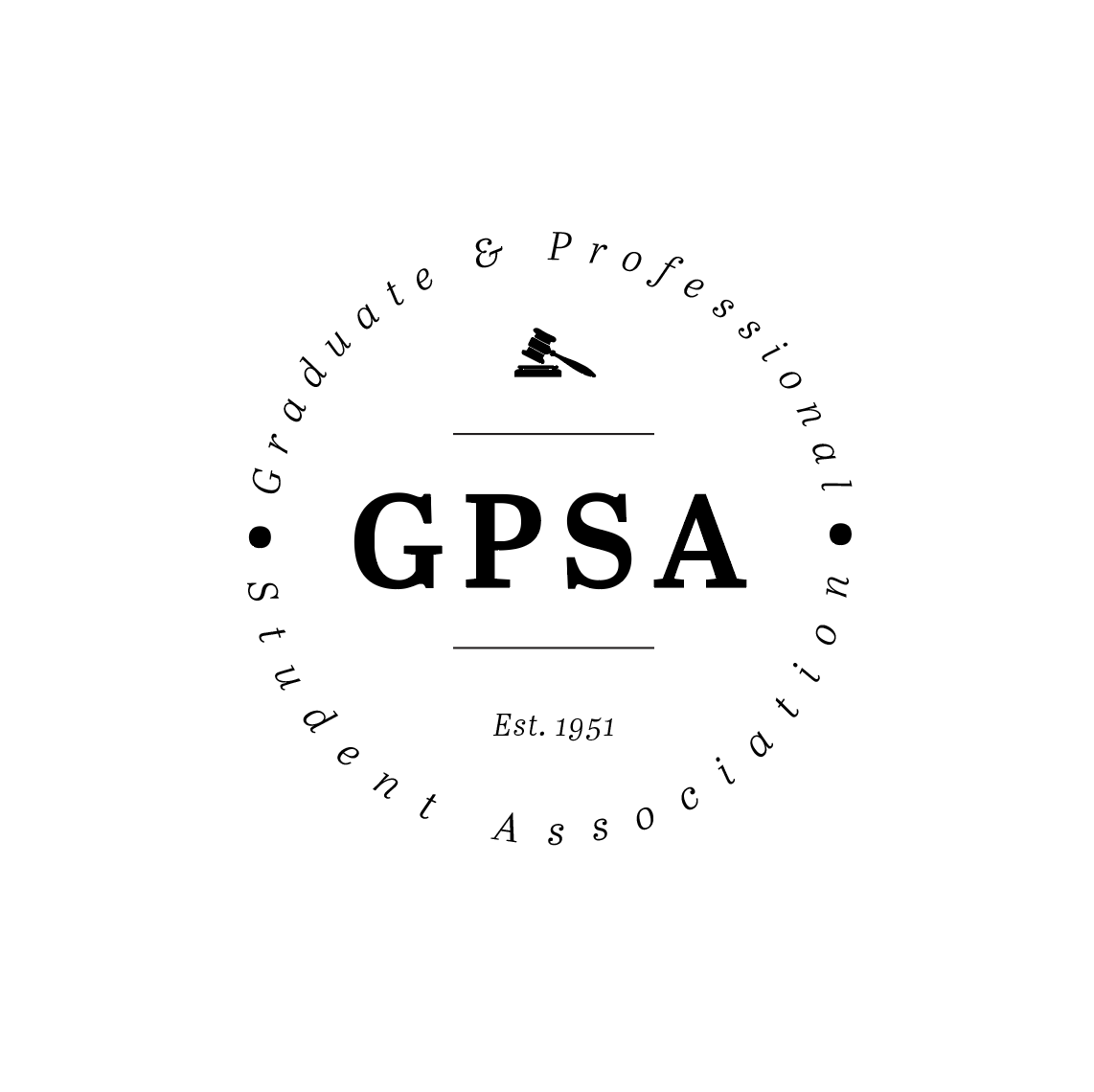 of the 73rd AssemblyOctober 18th, 2023Be it decided by the Assembly of Elected Delegates, Let There Be The Light of Diwali:Funding for Diwali Celebration Event (Decided: [ Y / N / A ])Nature of the Situation:The Asian Pacific American Law Student Association (referred to hereon as APALSA) is hosting a cultural engagement event to share the traditions and celebrate the festival holiday of Diwali on November 14th, 2023. Diwali is historically a festival of lights during the winter as days grow shorter and darker, and is celebrated by multiple cultures with no singular origin story. Because of this, it is uniquely positioned as one of the more diverse and inclusive holidays during the winter. APALSA is asking for three hundred and fifty dollars ($350.00) to put on their event in the Lewis Katz Building, which hosts graduate students from both Penn State Law and the School of International Affairs. They have secured a room in Katz already (room 116), and have an estimated attendance of forty (40) to students, all of whom are graduate students. They are now seeking funding for the costs of catering the event.Recommended Course of Action:The Graduate and Professional Student Association authorizes the programming committee to purchase the following items for the APALSA’s Diwali Celebration Event on November 14th, 2023, from Karma Indian Cuisine:One (1) order of fifty (50) samosas: $94.20One (1) large tray of vegetable biryani: $135.00One (1) two-gallon unit of mango lassi: $102.31	Total: $350Respectfully submitted,Joseph D. LutesDelegate, School of International AffairsPresident ___________________________________________________      	Affirm	Veto	The Graduate and Professional Student Association